REUNIÓN INFORMATIVA ERASMUS +Se convoca a los/as alumnos/as de los segundos cursos de grado medio y superior interesados/as en la realización de la FCT mediante la beca Erasmus+ a una reunión informativa que se celebrará el próximo viernes, 18 de Noviembre de 2022, a las 10:45  en el Aula de Audiovisuales. Se ruega puntualidad.Gijón, a 11 de noviembre de 2022Jefatura de Estudios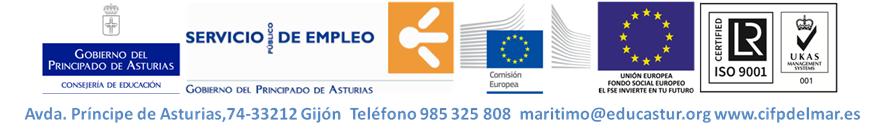 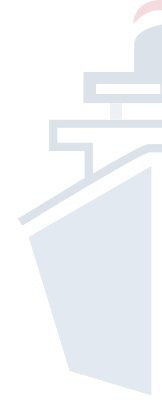 